DROGA DLA TRAKTORA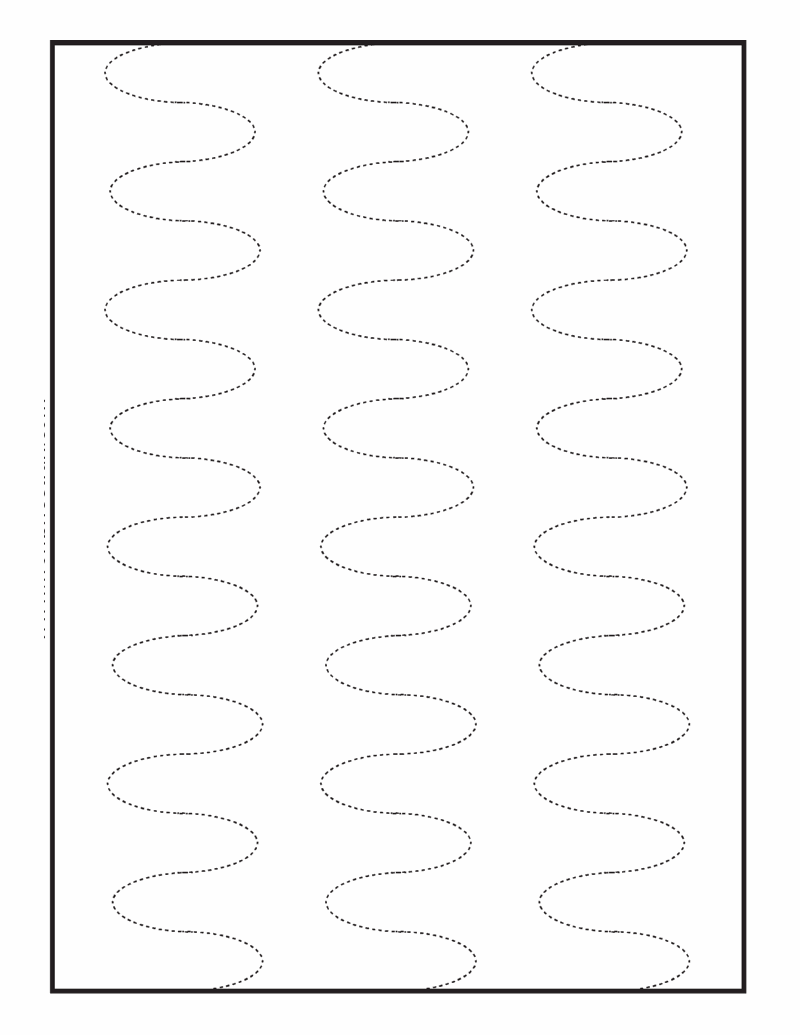 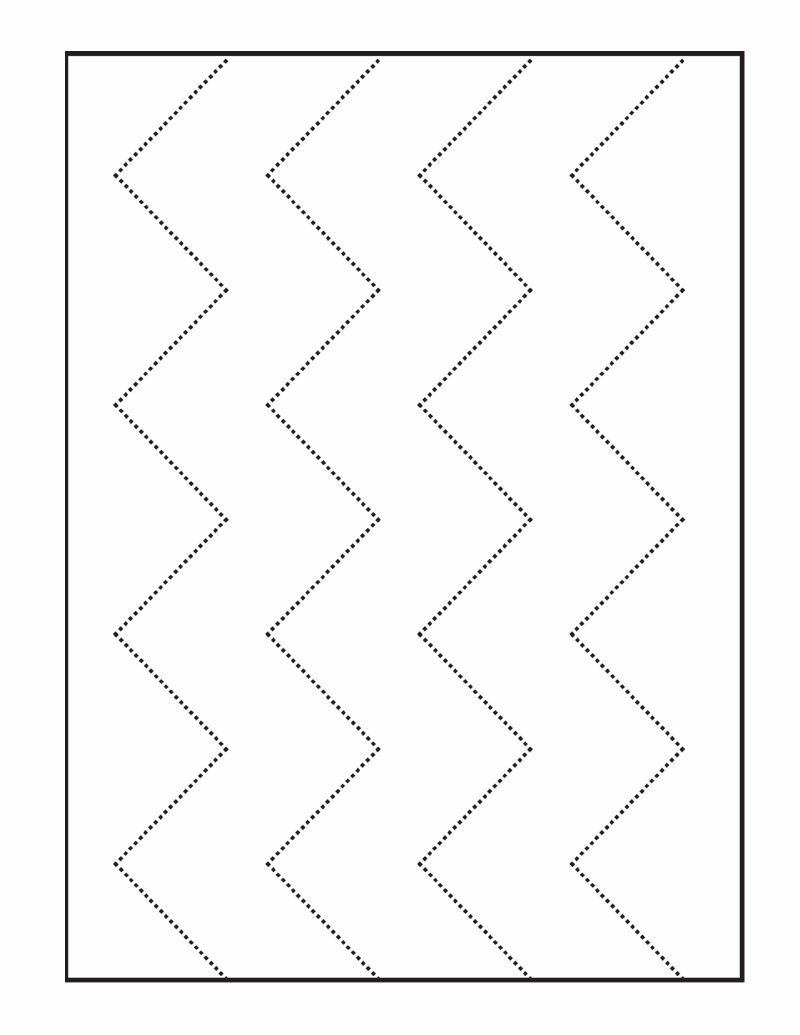 DROGA DLA TRAKTORA